2022届新高三理科数学摸底联考试题答案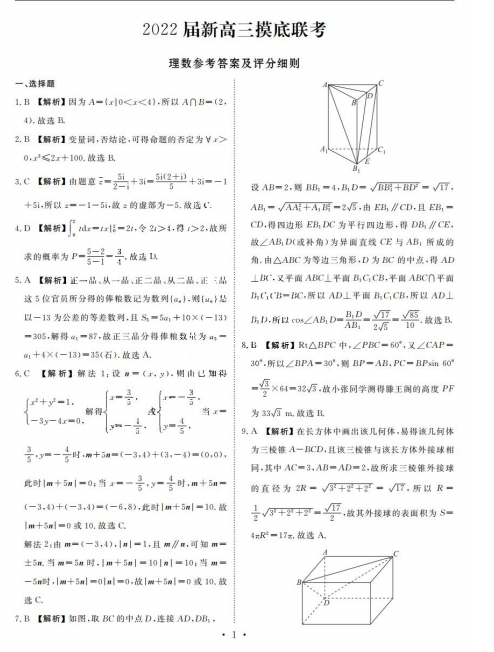 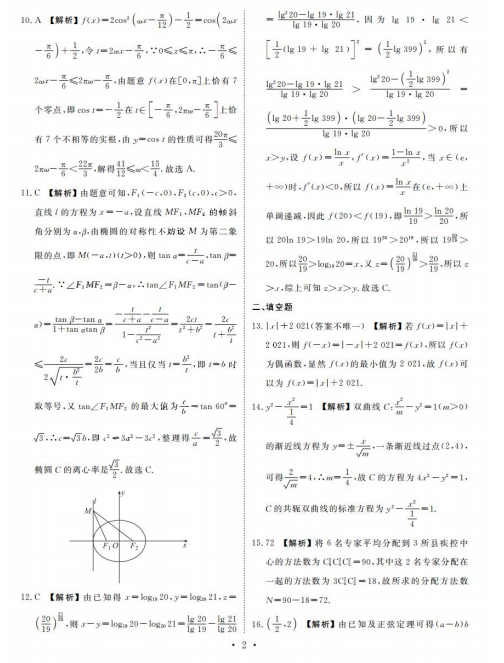 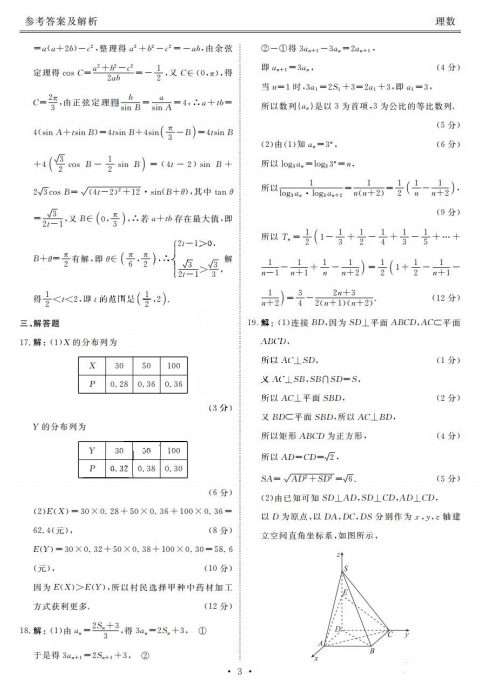 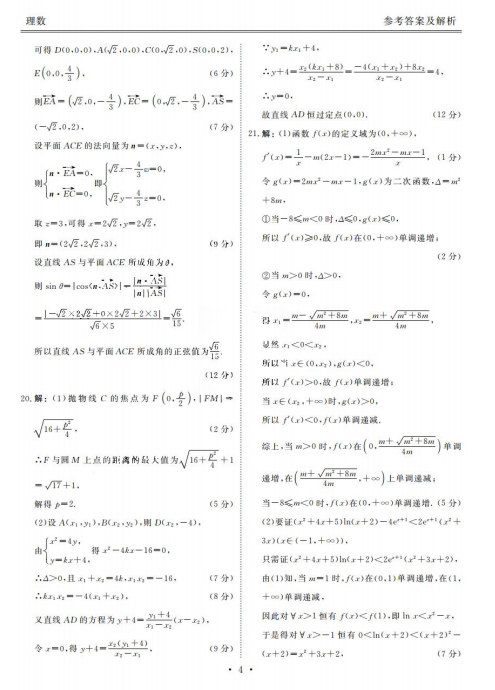 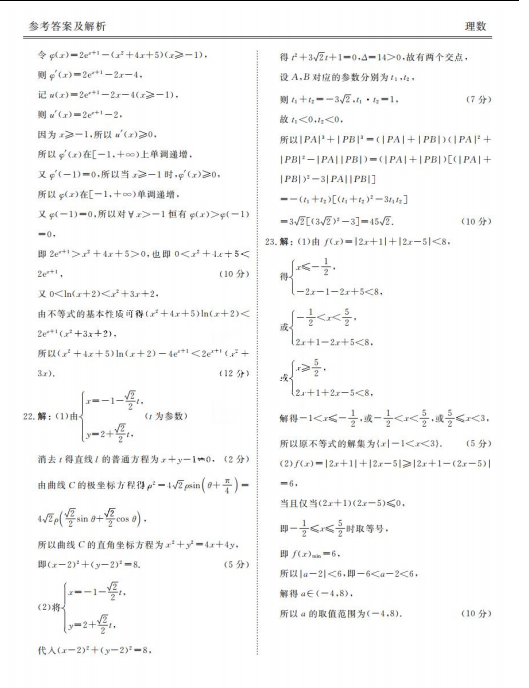 